第一堂：認識App Inventor 2的基本操作(上)課堂練習 1.1 (建立首個手機應用程式)瀏覽以下網址http://ai2.appinventor.mit.edu/開新專案Projects > Start new project > 輸入專案名稱 “L1_1_HelloWorld”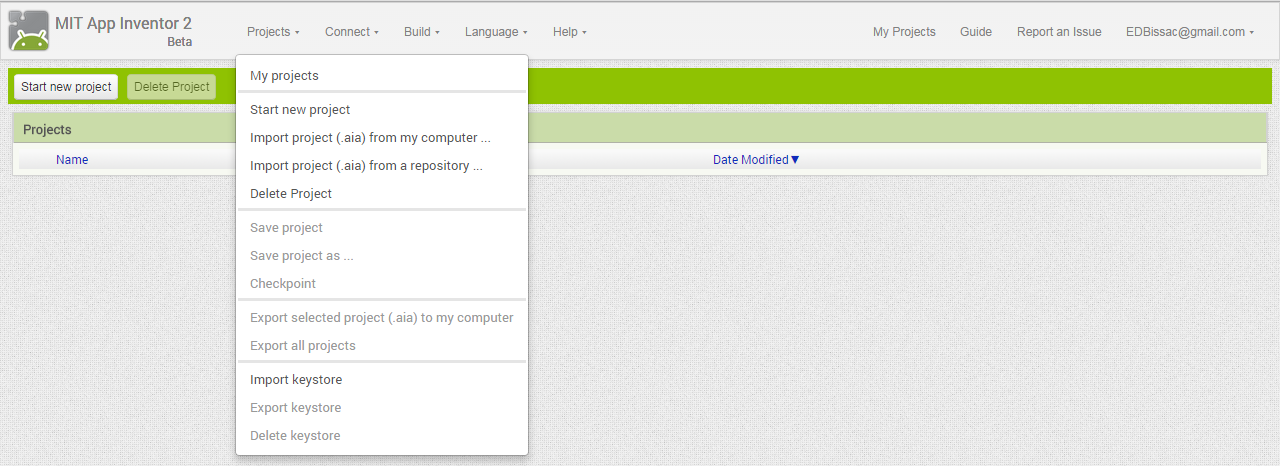 認識App Inventor 2 的界面。請按老師的介紹，填寫各功能的中文名稱。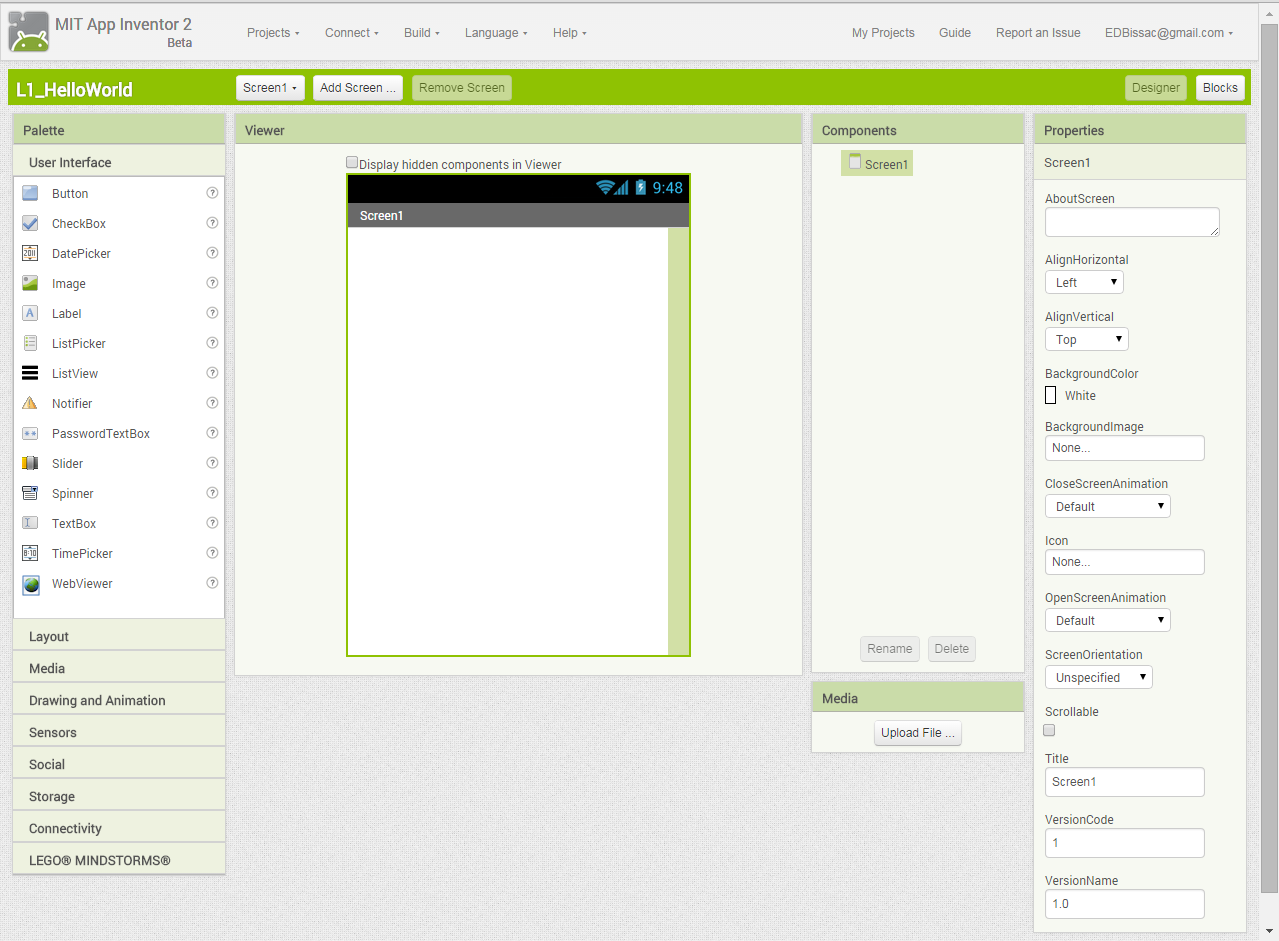 程式的功能簡述本程式將邀請用戶於輸入方塊中填寫自己的姓名，當用戶按按鈕”按我”後，便顯示歡迎你!!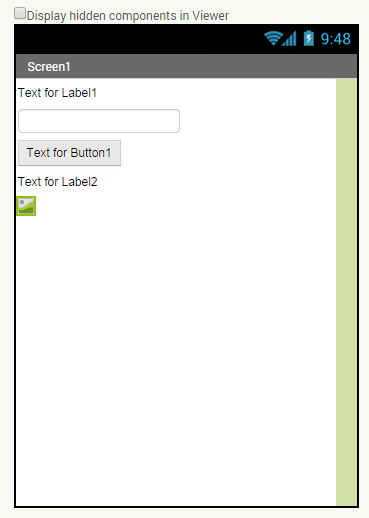 按以下「組件功能設計表」加入組件App Inventor 是採用「物件導向 Object Orientated」的程式開發概念。進行物件導向程式設計時，程式編寫員把程式視為由各種
獨立卻互相呼叫的「物件 Object」(組件 Components) 組成「物件」會因應不同的「事件 Event」而作出反應不同的「物件」具備不同的「屬性 Properties」，定義的方法如下：
WelcomeMessage.Text – 指名為WelcomeMessage 的Label所顯示的文字的內容WelcomeMessage.Text Color– 指名為WelcomeMessage 的Label所顯示的文字的顏色修改各組件的屬性，以達到下圖的效果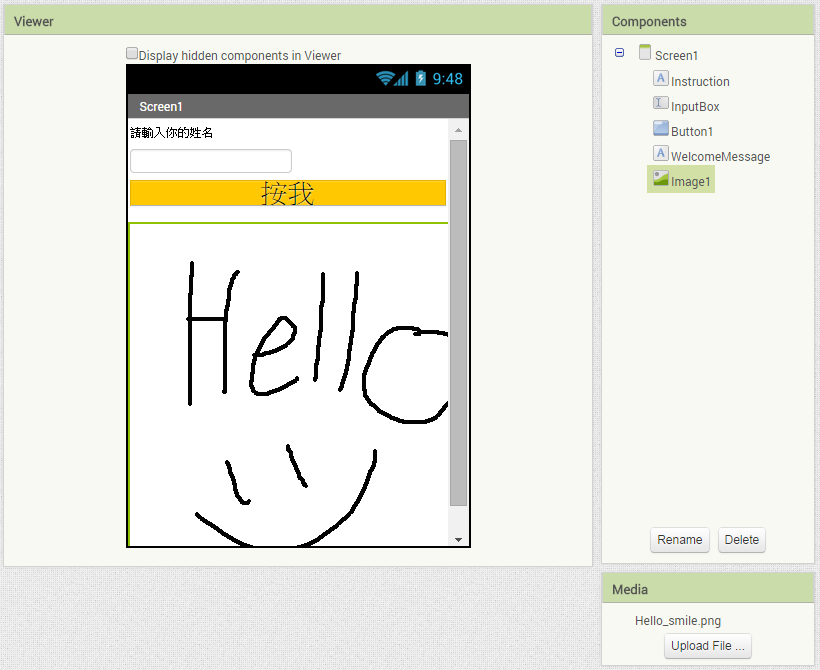 切換到「方塊 Blocks」編輯畫面，並按下圖編輯方塊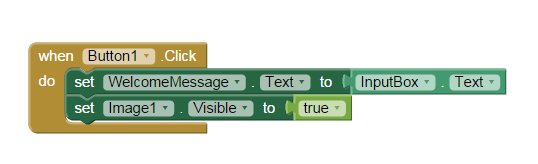 於流動裝置/模擬器(Emulator) 中進行測試 (註：使用流動裝置進行測試，效果較佳)小貼士：若使用模擬器，把屏幕上的物件適當地排列，使編輯過程更方便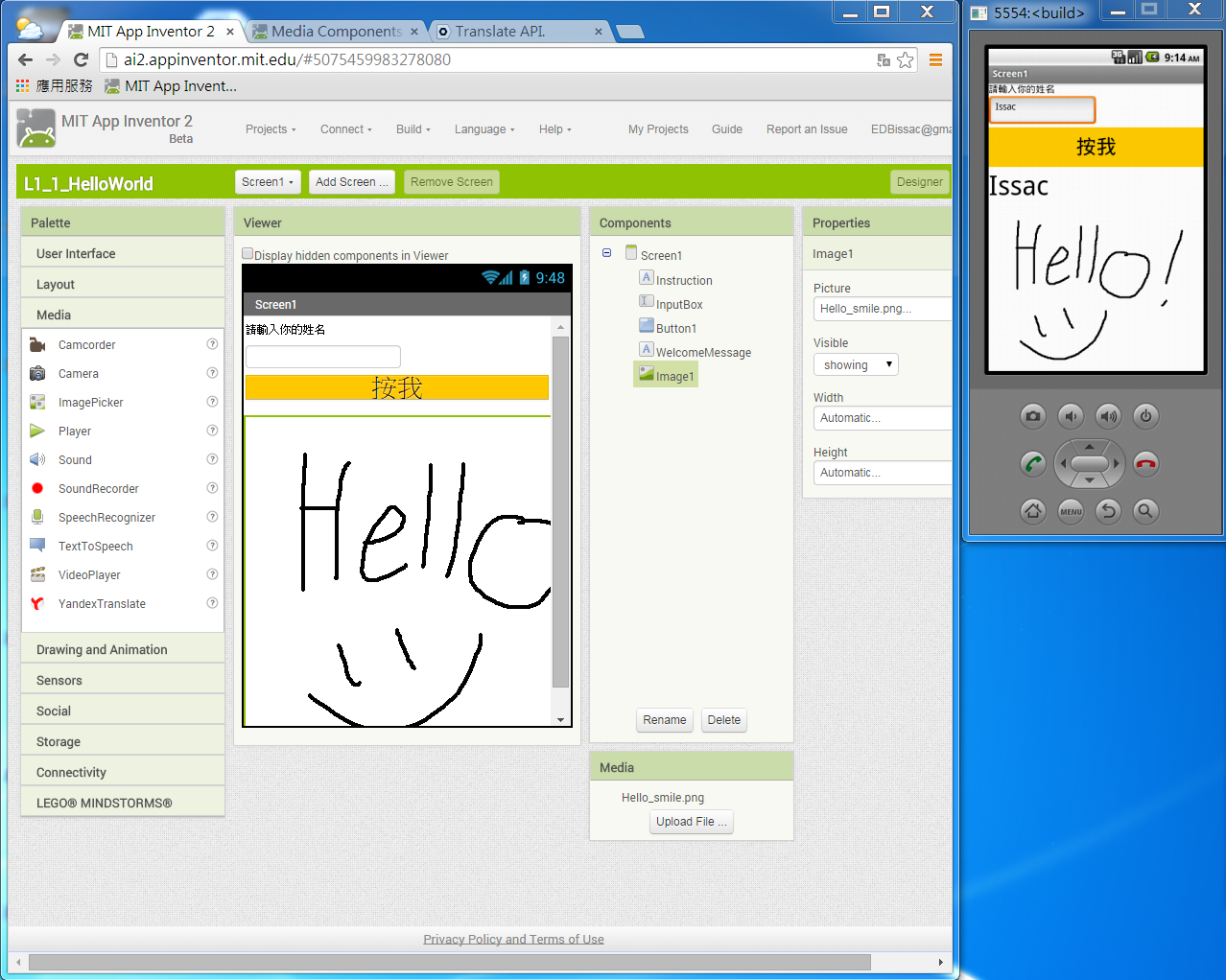 第二堂：認識App Inventor 2的基本操作 (下)課堂練習 2.1瀏覽以下網址http://ai2.appinventor.mit.edu/開新專案Projects > Start new project > 輸入專案名稱 “L2_2_TalkToMe”程式的功能簡述「讀字機/自助默書讀字機」：當用戶按「按鈕」，便讀出預先所輸入的字串按下表加入組件及修改各組件的屬性，以達到右圖的效果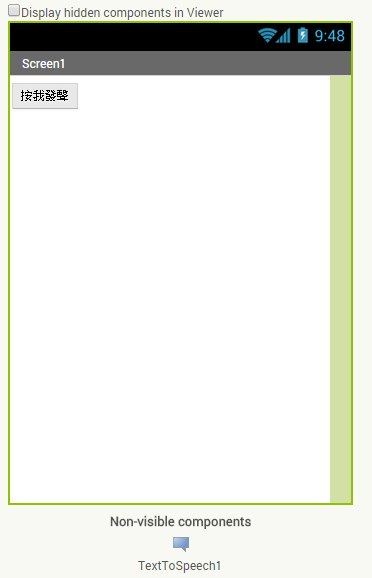 按下圖編輯方塊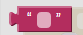 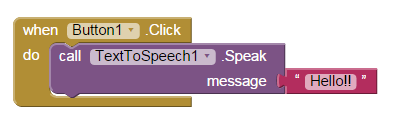 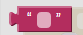 於流動裝置/模擬器中進行手機應用程式的測試挑戰題修改以上程式，讓程式讀出另一字串(Good Morning)課堂練習 2.2 (此練習學生必須佩備流動裝置進行測試)將課堂練習2.1 下載到智能手機上執行挑戰題修改以上程式，令程式當被人搖動時，便讀出(Stop Shaking Me!!)參考資料：http://appinventor.mit.edu/explore/sites/all/files/hourofcode/TalkToMePart2.pdfhttp://www.youtube.com/embed/0hikoCvM3oc?autoplay=1修改以上程式，令程式讀出使用者所輸入的字串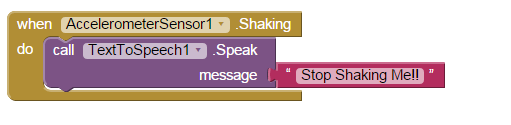 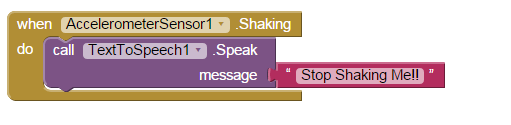 第三堂：版面配置和物件屬性的應用課堂練習 3.1嘗試依附圖配置手機程式的版面：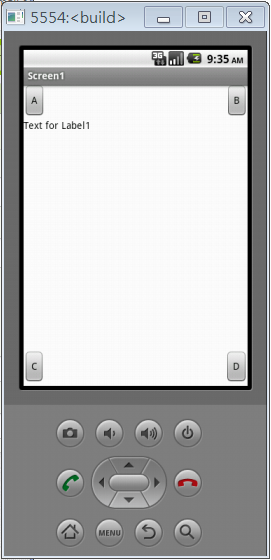 開新專案Projects > Start new project > 輸入專案名稱 “L3_1_Layout”程式的功能簡述：當用戶按不同「按鈕」時，便於label1 顯示不同的字串按下表加入組件及修改各組件的屬性，以達到右圖的效果提示：同學可善用 "Layout" 中的 " HorizontalArrangement" 和 "VerticalArrangement" 以完成任務。挑戰題著學生新增Textbox，並擷取其中的字串，作為label1 顯示的內容著學生按不同的按鈕而改變label1 文字成為不同的顏色第四堂：數學運算和畫布的應用課堂練習 4.1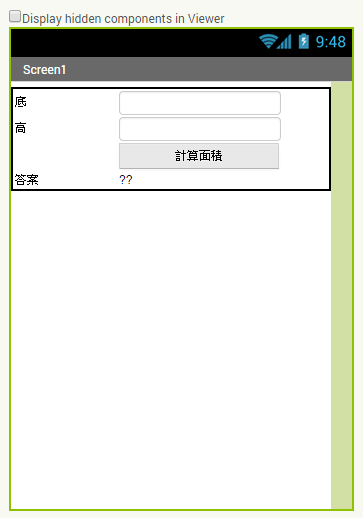 嘗試依右圖配置手機程式的界面：開新專案Projects > Start new project > 輸入專案名稱 “L4_1_AreaOfTriangle”程式的功能簡述：當用戶按不同「按鈕」時，便依所輸入的數據計算三角形的面積按下表加入組件及修改各組件的屬性，以達到右圖的效果挑戰題修改以上程式，以計算梯形面積課堂練習 4.2嘗試依圖配置手機程式的界面：開新專案Projects > Start new project > 輸入專案名稱 “L4_2_DigitalDoodle”程式的功能簡述：製作手機繪畫板                                              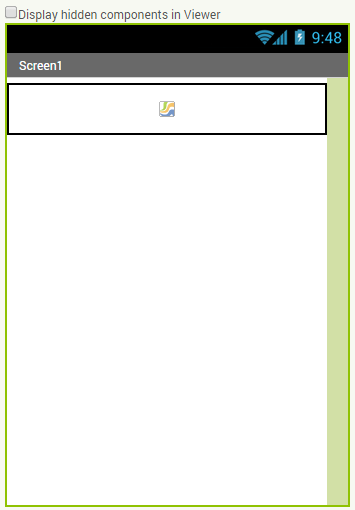 按下表加入組件及修改各組件的屬性，以達到下圖的效果小貼士請緊記把Screen1 的「Scrollable」 的設定設為「取消」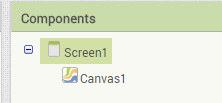 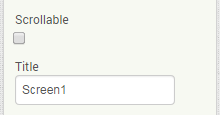 挑戰題修改以上程式，令程式按用戶的選擇使用不同的顏色繪圖第五及六堂：遊戲I - 打田鼠 (MoleMash)課堂練習 5.1 (建立首個手機遊戲)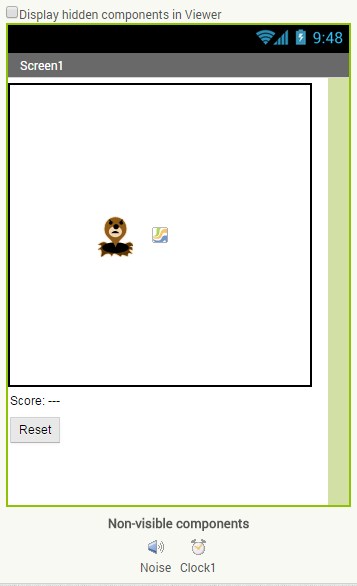 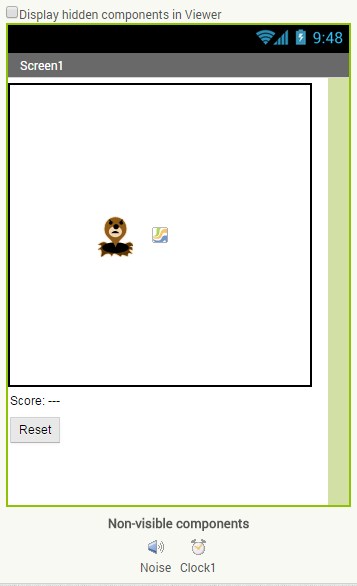 開新專案Projects > Start new project > 輸入專案名稱 “L5_1_MoleMash” 嘗試依右圖配置手機程式的界面：程式的功能簡述：你將設計一個手機遊戲 – 打田鼠。> 遊戲開始後，田鼠會每隔半秒 (500 ms)移動一次。> 如果玩家能「捉到」田鼠（指尖觸摸到田鼠），則獲加10 分及
  感受到手機振動一次，田鼠也立即跳到另一處。> 若玩家按下「Reset（重新啟動） 」，累積得分則會回復到「零」。按下表加入組件及修改各組件的屬性定義好各組件後，我們開始編寫程序任務一：田鼠每隔半秒跳到畫布中另一個隨機的位置由於控制田鼠轉換位置的程序會重複使用，為方便程序編寫員的工作，一般會使用「子程序(Procedure)」，來編寫重複執行的步驟。定義子程序MoveMole – 控制田鼠跳到畫布另一個隨機的位置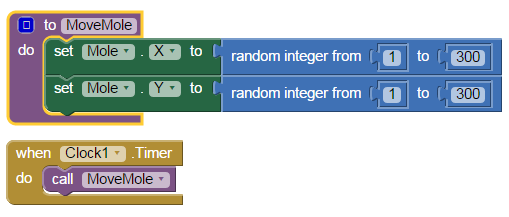 挑戰題 – 以下是改良了的子程序，試想想以下的設計有何優勝之處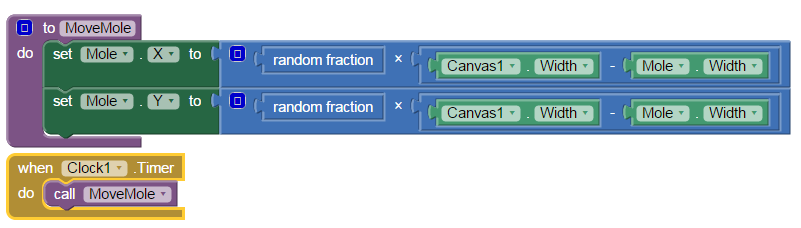 任務二：如果玩家能「捉到」田鼠（指尖觸摸到田鼠），則獲加10 分預備一個變量來儲存分數（定義變量） – score並設定其起始值為 「0」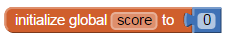 當玩家「捉到」田鼠 　score = score + 10將ScoreLabel 所顯示的內容變為「"Score:" + “最新分數 ”」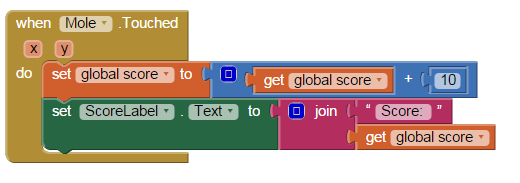 任務三：如果玩家能「捉到」田鼠，手機震一震及控制田鼠立即跳到另一隨機位置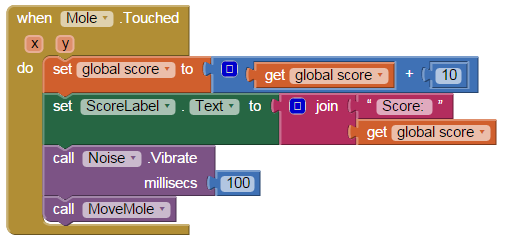 任務四：如果玩家按「Reset」，累積分數將返回「0」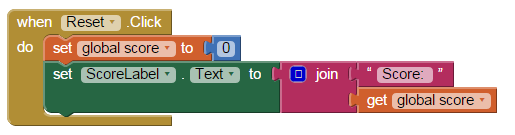 挑戰題：	程序編寫員務求令程序更簡潔，往往喜歡把經常重複使用的程序碼歸納成「子程序」，以方便日後使用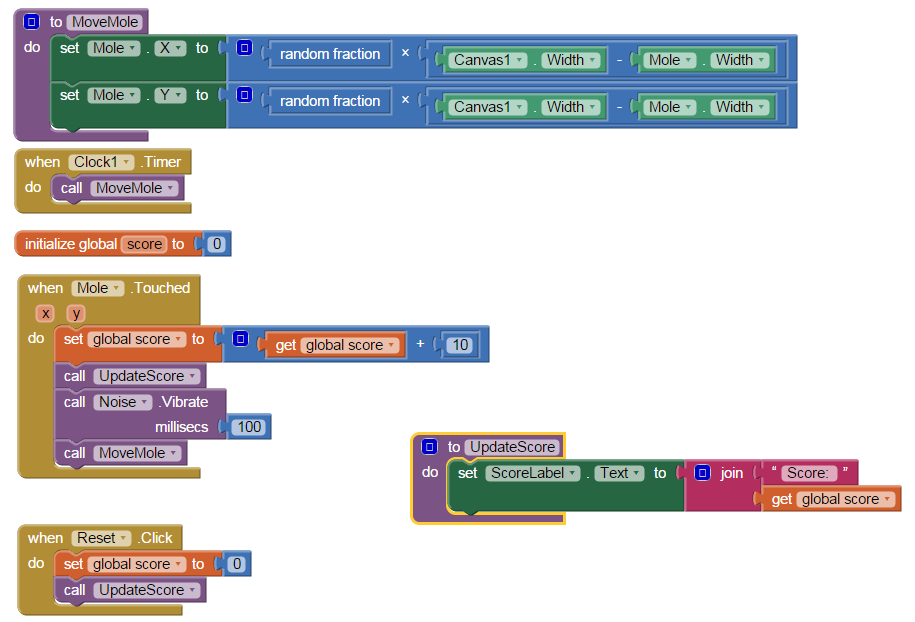 參考資料(此節教材，參考 MIT App Inventor 網站的教材而設計)：http://appinventor.mit.edu/explore/ai2/molemash.html
本著作係採用創用 CC 姓名標示-相同方式分享 3.0 未本地化 授權條款授權.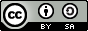 設計自己的遊戲/應用程式 (專題研習)活動介紹每位同學可按自己的生活經驗和身邊人的需要，自行設計一個手機遊戲/應用程式，並於第9和10 節的程式簡報會，各人設立一個攤位，向同學展示和介紹所設計的程式。簡報會當日，全班同學將分為2 組，並分兩節輪流參觀另一組同學的攤位，並從該組中選出設計得最好的手機遊戲/應用程式。設計藍本試簡述你的遊戲的玩法/應用程式的功能：試在下圖繪製你的手機遊戲的版面設計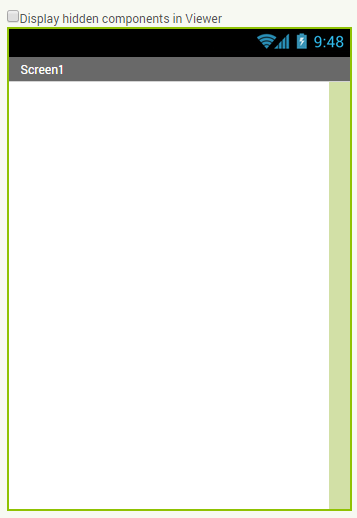 按下表加入組件及修改各組件的屬性第七及八堂：遊戲II -太空侵略者 (Space Invaders)課堂練習 7.1開新專案Projects > Start new project > 輸入專案名稱 “L7_1_SpaceInvaders” 程式的功能簡述：你將設計一個手機遊戲 –太空侵略者。> 遊戲開始後，UFO在上方每隔三秒 (3000 ms) 移動一次。> 玩家用手指拖拽飛船，以控制飛船移動
> 當玩家每次觸碰飛船時，則會發射子彈一枚> 若子彈擊中UFO 則可獲加 1 分> 若玩家按下「Reset（重新啟動） 」，累積得分則會回復到「零」。嘗試依下圖配置手機程式的界面：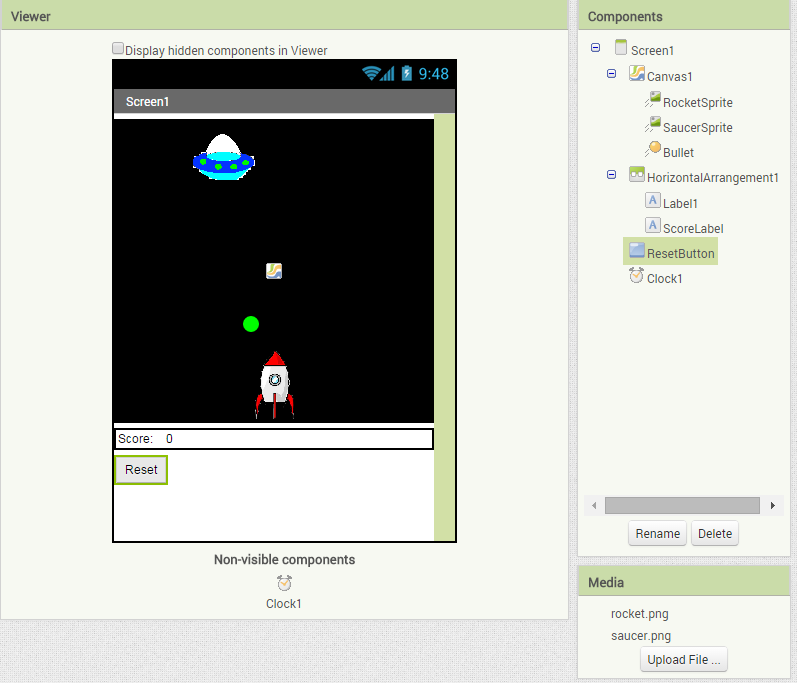 按下表加入組件及修改各組件的屬性定義好各組件後，我們開始編寫程序任務一：手指拖拽飛船，飛船隨之而移動提示: 當____________________(事件)發生 
 改變RockeSprite 的X座標[設定為手指現在的X座標 (currentX)]任務二：手指觸碰飛船時發射子彈提示: 在此遊戲中，讓子彈發射的方法是：當玩家手指觸碰飛船時，子彈由 ____________變為   ________________，並向上方移動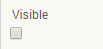 隱藏：將子彈的屬性「可見 (Visible)」設定為False (取消勾選)  當____________________(事件)發生  	1. 子彈  ____________________2. 讓子彈朝上方(飛船的位置) 移動3. 設定子彈的移動速度問題：子彈只會在飛船的右上方出現，不夠美觀。可如何改善? (挑戰題)任務三：子彈到達牆壁之後? 當______________________________________(事件)發生 [提示：關於子彈] 
子彈  ______________________  任務四：子彈碰到UFO? 當______________________________________ (事件)發生
子彈  ______________________  分數  ______________________  問題：有時玩家在觸碰飛船時，子彈便在飛船上出現，隨即碰到飛船，便算為擊中了目標。解決方法：更改子彈出現的位置，讓它不會碰到飛船任務五：按「Reset」鍵，累積分數返回「0」任務六：UFO每隔3秒，隨機改變位置一次任務七：當UFO被擊中後，UFO 會立即隨機轉到另一位置參考資料(此節教材，參考 MIT App Inventor 網站的教材而設計)：http://explore.appinventor.mit.edu/ai2/space-invaders本著作係採用創用 CC 姓名標示-相同方式分享 3.0 未本地化 授權條款授權.組件類別組件名稱功能LabelInstruction向用戶所展示的指引TextBoxInputBox收集用戶所輸入的姓名ButtonButton1輸入按鈕LabelWelcomeMessage輸出用戶名稱ImageImage1當用戶按按鈕後，輸出圖片組件類別組件名稱功能ButtonButton1輸入按鈕TextToSpeechTextToSpeech1負責將文字變成語音的工具
(暫時只能讀英文子句) 組件類別組件名稱功能ButtonButtonA按此按鈕顯示：「去街市買魚腸，見到姨丈，放低魚腸，問候姨丈，執翻魚腸，拜拜姨丈。」ButtonButtonB按此按鈕顯示：「一蚊一斤雞，一蚊一斤龜，究竟系雞貴定系龜貴？」ButtonButtonC按此按鈕顯示：「郵差叔叔，送信純熟，迅速送出。」ButtonButtonD按此按鈕顯示：「床腳撞牆角，牆角撞床角，你話床角撞牆角定牆角撞床腳？」LabelLabel1顯示字串組件類別組件名稱功能LabelLabel_Base輸出文字敍述「底」LabelLabel_Height輸出文字敍述「高」LabelLabel_Answer輸出文字敍述「答案」LabelAnswer輸出計算結果TextBoxTextBox_Base讓用戶輸入「底」的值TextBoxTextBox_Height讓用戶輸入「高」的值ButtonButton1按鍵則進行運算組件類別組件名稱功能CanvasCanvas作為用戶繪畫的畫布組件類別組件名稱功能屬性CanvasMyCanvas設定田鼠在屏幕中可移動的範圍300 pixels 　300 pixelsImageSpriteMole遊戲中的主角 – 田鼠Picture: mole.pngEnabled: 勾選(checked)Interval: 隨意(由於田鼠於此遊戲中的移動是由Clock控制)Speed: 0.0 (即不會移動)X: 不用設定(會按你擺放ImageSprite 的位置而自動設定)y: 不用設定(會按你擺放ImageSprite 的位置而自動設定)Visible: 勾選Width: Automatic (自動)Height: Automatic(自動)LabelScoreLabel輸出(顯示)玩家的得分Text 「Score: ---」ButtonButton1玩家若按此按鍵，則重新開始遊戲Text 「Reset」	Sound(看不見的組件)Noise用以令到手機振動Clock (看不見的組件)Clock1每隔半秒報時一次，提示程序執行特定任務TimerInterval(計時器時隔)  500TimerEnabled(計時器啟動) 勾選引發你的設計之原因及簡述遊戲玩法/應用程式的功能遊戲主角的介紹/程式的使用方法組件類別組件名稱功能屬性組件類別組件名稱功能屬性CanvasCanvas1遊戲角式在屏幕中出現的範圍闊度: Fill Parent高度: 300 pixels背景: 黑色ImageSpriteRocketSprite遊戲中的主角 – 飛船Picture: Rocket.pngY: 230ImageSpriteSaucerSprite遊戲中的角式 – UFOPicture: Saucer.pngY: 0BallSpriteBullet子彈Radius(半徑): 8PaintColor(著色): 綠色Horizontal ArrangementHorizontalArrangement1放置分數Label/LabelLabel1記錄字串"Score"Text 「Score: 」LabelScoreLabel記錄分數Text 「0」ButtonButton1玩家若按此按鍵，則重新開始遊戲Text 「Reset」	Clock (看不見的組件)Clock1每隔三秒報時一次，提示程序執行特定任務TimerInterval(計時器時隔)  3000TimerEnabled(計時器啟動) 勾選